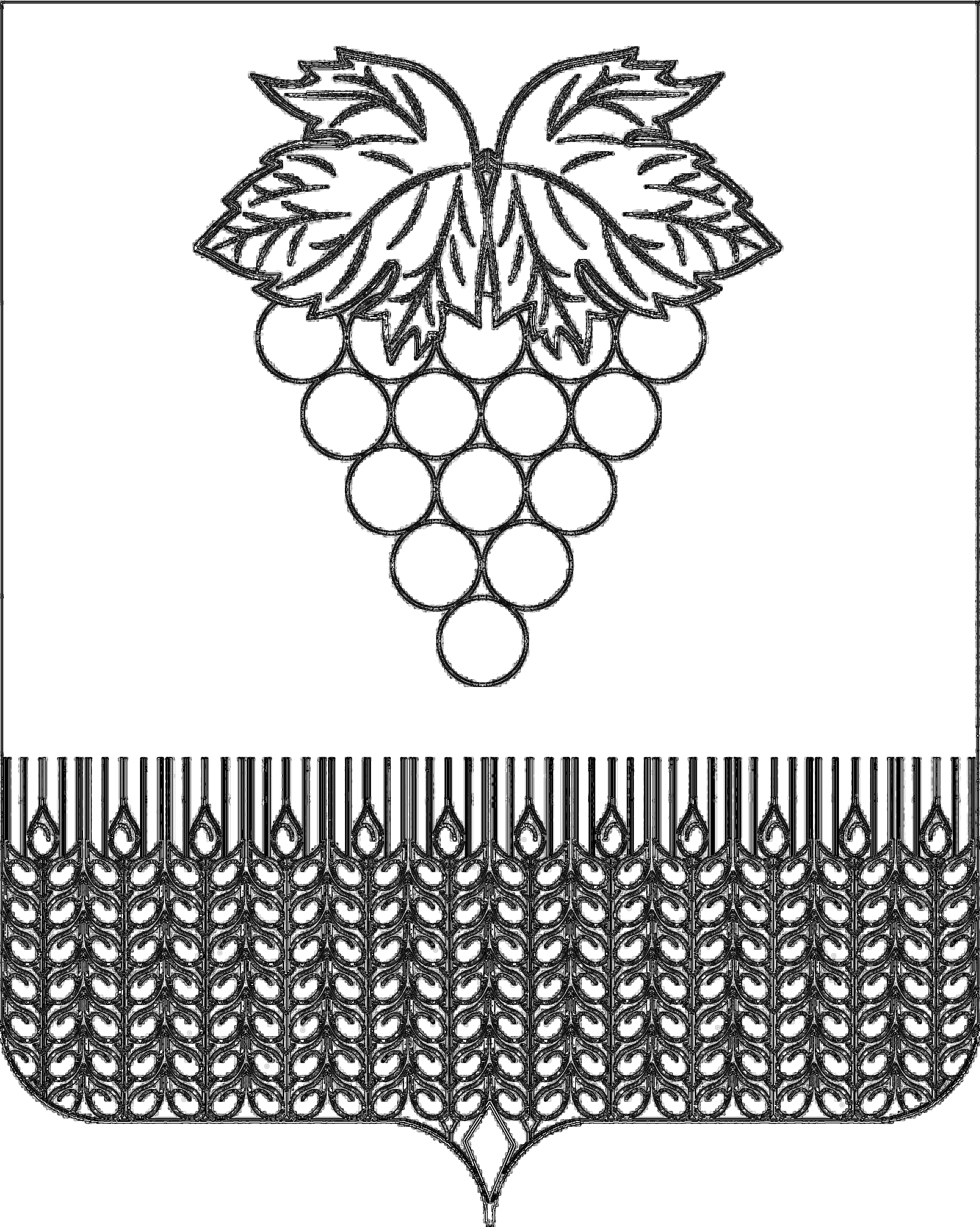 СОВЕТВЕРХНЕКУБАНСКОГО СЕЛЬСКОГО ПОСЕЛЕНИЯ НОВОКУБАНСКОГО РАЙОНАРЕШЕНИЕ  от  12.09.2022 г	                                                                                            № 146х. КироваО внесении изменений и дополнений в решение Совета Верхнекубанского сельского поселения Новокубанского района от 01 декабря 2021 года № 118 «О бюджете Верхнекубанского сельского поселения  Новокубанского района на 2022 год»	В связи с изменением доходной и расходной части бюджета Верхнекубанского сельского поселения Новокубанского района, Совет Верхнекубанского сельского поселения Новокубанского района решил:      1.Внести в решение Совета Верхнекубанского сельского поселения Новокубанского района от 01 декабря 2021 года № 118 «О бюджете Верхнекубанского сельского поселения Новокубанского района на 2022 год» следующие изменения и дополнения:1. Утвердить основные характеристики бюджета Верхнекубанского сельского поселения Новокубанского района на 2022 год:1) общий объем доходов в сумме 38939,6 тысяч рублей;2) общий объем расходов в сумме 46445,0 тысяч рублей;3) верхний предел муниципального внутреннего долга Верхнекубанского сельского поселения Новокубанского района на 1 января 2023 года в сумме 3000,00 тыс. рублей, в том числе верхний предел долга по муниципальным гарантиям Верхнекубанского сельского поселения Новокубанского района в сумме 0,00 тыс. рублей;      4) дефицит бюджета Верхнекубанского сельского поселения Новокубанского района в сумме 7505,4 тысячи  рублей;            1.1. Приложение № 4 «Распределение бюджетных ассигнований по разделам, подразделам классификации расходов бюджетов на 2022 год» к решению Совета Верхнекубанского сельского поселения Новокубанского района от 01 декабря 2021 года № 118 «О бюджете Верхнекубанского сельского поселения Новокубанского района на 2022 год», изложить согласно приложению № 1 настоящего решения;            1.2. Приложение № 5 «Распределение бюджетных ассигнований по целевым статьям (муниципальным программам Верхнекубанского сельского поселения Новокубанского района и непрограммным направлениям деятельности), группам видов расходов классификации расходов бюджетов на 2022 год к решению Совета Верхнекубанского сельского поселения Новокубанского района от 01 декабря 2021 года № 118 «О бюджете Верхнекубанского сельского поселения Новокубанского района на 2022 год» изложить согласно приложению № 2 настоящего решения;            1.3 Приложение № 6 «Ведомственная структура  расходов бюджета Верхнекубанского сельского поселения Новокубанского района на 2022 год» к решению Совета Верхнекубанского сельского поселения Новокубанского района от 01 декабря 2021 года № 118 «О бюджете Верхнекубанского сельского поселения Новокубанского района на 2022 год»  изложить согласно приложению № 3 настоящего решения;         2. Контроль за исполнением настоящего решения возложить на комитет Совета Верхнекубанского сельского поселения Новокубанского района по финансам, бюджету, налогам и контролю (П.В. Дзюба).  3. Настоящее решение вступает в силу  со дня его официального опубликования в информационном бюллетене «Вестник Верхнекубанского сельского поселения Новокубанского района».Утверждено:Приложение № 1 к решению Совета Верхнекубанского сельского    поселения Новокубанского района                 от  12.09.2022  года   № 146                              Приложение № 4               к решению Верхнекубанского сельского                поселения     Новокубанского района             «О бюджете Верхнекубанского сельского поселения   Новокубанского района на 2022 год»                  от  01 декабря 2021  года №  118Глава Верхнекубанского сельского посления Новокубанского района                                                                                             А.В. Брежнев         Утверждено:Приложение № 2 к решению Совета Верхнекубанского сельского    поселения Новокубанского района                 от  12.09.2022  года   № 146                              Приложение № 5               к решению Верхнекубанского сельского                поселения     Новокубанского района             «О бюджете Верхнекубанского сельского поселения   Новокубанского района на 2022 год»                  от  01 декабря 2021  года №  118Распределение бюджетных ассигнований по целевым статьям (муниципальным программам Верхнекубанского сельского поселения Новокубанского района и непрограммным направлениям деятельности), группам видов расходов классификации расходов бюджетов на 2022 год(тысяч рублей)Глава Верхнекубанского сельского посления Новокубанского района                                                          А.В. Брежнев         х. Кирова                       Об утверждении Положения о порядке предоставления и Методики расчета тарифов на платные услуги, оказываемые муниципальным казенным учреждением культуры «Верхнекубанский культурно-досуговый центр» Верхнекубанского сельского поселения Новокубанского районаВ соответствии  статьей 14 Федерального закона Российской Федерации от 06 октября 2003 года № 131-ФЗ «Об общих принципах организации местного самоуправления в Российской Федерации», Устава Верхнекубанского сельского поселения Новокубанского района Совет Верхнекубанского сельского поселения Новокубанского района, решил:1. Утвердить Положение о порядке предоставления платных услуг населению, оказываемых муниципальным казенным учреждением культуры «Верхнекубанский культурно-досуговый центр» Верхнекубанского сельского поселения Новокубанского района (приложение № 1).         2. Утвердить Методику расчета тарифов на платные услуги, оказываемые муниципальным казенным учреждением культуры «Верхнекубанский культурно-досуговый центр» Верхнекубанского сельского поселения Новокубанского района (приложение № 2).          3.Контроль за исполнением настоящего решения возложить на комитет Совета Верхнекубанского сельского поселения Новокубанского района по финансам, бюджету, налогам и контролю (П.В. Дзюба).        4. Настоящее решение вступает в силу  со дня его официального опубликования в информационном бюллетене «Вестник Верхнекубанского сельского поселения Новокубанского района».Приложение № 1к решению Совета Верхнекубанского сельского поселения Новокубанского района от   12.09.2022   г     № 147ПОЛОЖЕНИЕо порядке предоставления платных услуг населению, оказываемые муниципальным казенным учреждением культуры «Верхнекубанский культурно-досуговый центр» Верхнекубанского сельского поселения Новокубанского районаОбщие положения1.1. Настоящее Положение разработано в соответствии с                                    Федеральным законом от 12 января  1996 года № 7-ФЗ «О некоммерческих организациях», Законом Российской Федерации от 7 февраля 1992 года                      № 2300-1 «О защите прав потребителей , со статьей 52 Закона Российской Федерации от 09.10.1992 года № 3612-1 «Основы законодательства Российской Федерации о культуре», Устава МКУК «Верхнекубанский КДЦ».1.2. Положение разработано в целях наиболее полного                          удовлетворения потребностей населения и организаций в дополнительных услугах.1.3. Настоящее Положение устанавливает порядок предоставления платных услуг, планирования, использования, учета и отчетности доходов от оказания платных услуг, оказываемых муниципальным казенным учреждением культуры «Верхнекубанский культурно-досуговый центр» Верхнекубанского сельского поселения Новокубанского района (далее - Учреждения).2. Порядок предоставления платных услуг2.1. Потребителями платных услуг, оказываемых Учреждением, являются физические и юридические лица.2.2. Основанием для оказания платных услуг в Учреждении является желание потребителя, обратившегося за услугой, получить ее за плату.2.3. Платные услуги Учреждение оказывает на принципах добровольности и доступности при наличии в учреждениях соответствующих условий, с учетом запросов и потребностей физических и юридических лиц.2.4. Учреждение, предоставляющее платные услуги, обязаны обеспечить граждан и юридических лиц доступной и достоверной информацией путем размещения ее на сайте Учреждения в информационно-телекоммуникационной сети «Интернет», а также на информационных стендах (стойках) Учреждения, содержащей следующие сведения:наименование Учреждения;адрес местонахождения;режим работы Учреждения;перечень платных услуг с указанием цен в рублях.2.5. Перечень платных услуг и тарифы на платные (сопутствующие) услуги, оказываемые Учреждением, утверждаются администрацией Верхнекубанского сельского поселения Новокубанского района.3. Бухгалтерский учет и порядок оплаты труда3.1. Источниками финансирования при оказании платных услуг являются:личные средства граждан;средства юридических лиц вне зависимости от формы собственности;другие разрешенные законом источники.3.2. Денежные средства, полученные от оказания платных услуг, аккумулируются на лицевом счете администрации Верхнекубанского сельского поселения. Денежные средства, полученные от оказания платных услуг, полученных казенным учреждением МКУК «Верхнекубанский КДЦ» поступают в бюджет администрации Верхнекубанского сельского поселения Новокубанского района. 3.3. Оплата платных услуг производится в наличной форме.3.4. Доходы, полученные от оказания платных услуг, аккумулируются на лицевом счете администрации Верхнекубанского сельского поселения Новокубанского района, с указанием кода бюджетной классификации, и расходуются на заработную плату, премии, надбавки, иные выплаты с начислениями во внебюджетные фонды сверх фонда оплаты труда работникам учреждения, на увеличение основных средств, материальных запасов, а так же на иные расходы Учреждения.3.5. Бухгалтерский и статистический учет и отчетность ведутся раздельно по основной деятельности и платным услугам.Ответственность сторон4.1. Руководство деятельностью по оказанию платных услуг осуществляет руководитель Учреждения.Руководитель Учреждения при осуществлении деятельности по оказанию платных услуг обеспечивает:создание условий для осуществления деятельности по оказанию платных  услуг;подбор специалистов;распределение времени предоставления платных услуг;разрешение конфликтных ситуаций;организацию и соответствие установленному качеству предоставляемых платных услуг. 4.2. Ответственность за полноту и своевременность поступления доходов от платных услуг, расходование средств, неисполнение или ненадлежащее исполнение условий предоставления платных услуг, несоблюдение требований, предъявляемых к оказанию платных услуг, неисполнение или ненадлежащее исполнение настоящего Положения, соблюдение законодательства Российской Федерации при предоставлении платных услуг населению несет руководитель учреждения в установленном законом порядке.4.3. Должностные лица и специалисты Учреждения, виновные в нарушении настоящего Положения, несут ответственность в установленном законом порядке.4.4. Организация платных услуг в Учреждении осуществляется в соответствии с настоящим Положением, с учетом действующего законодательства.4.5. Общий контроль за оказанием Учреждением платных услуг осуществляют в пределах своей компетенции администрация Верхнекубанского сельского поселения Новокубанского района.Глава Верхнекубанского сельского поселенияНовокубанского района                                                                                            А.В. БрежневПриложение № 2к решению Совета Верхнекубанского сельского поселения Новокубанского района от    12.09.2022   г     № 147МЕТОДИКАрасчета тарифов на платные услуги, оказываемыми муниципальным казенным учреждением культуры «Верхнекубанский культурно-досуговый центр» Верхнекубанского сельского поселения Новокубанского районаОбщие положения1.1. Настоящая Методика расчета тарифов на платные услуги, оказываемые муниципальным казенным учреждением культуры «Верхнекубанский культурно-досуговый центр» Верхнекубанского сельского поселения Новокубанского района (далее - Учреждения) разработана в соответствии с Налоговым кодексом Российской Федерации, Федеральным законом от 12 января 1996 года   № 7-ФЗ «О некоммерческих организациях», Законом Российской Федерации от 07 февраля 1992 года № 2300-1 «О защите                              прав потребителей». Настоящая Методика разработана в целях                                установления единого механизма формирования тарифа на                             платные услуги, оказываемые Учреждением.1.2. Учреждения самостоятельно определяют возможность и объем оказания платных услуг, исходя из наличия материальных и трудовых ресурсов, спроса на соответствующие услуги и иных факторов, формируют перечень оказываемых им платных услуг по основным видам деятельности.1.3. Учреждение формируют перечень услуг, оказываемых                                           за плату, а также производят расчет тарифа услуги и представляют его для учреждения в администрацию Верхнекубанского сельского поселения Новокубанского района.1.4. Учреждения, оказывающие услуги за плату, обязаны своевременно и в доступном месте предоставлять физическим и юридическим лицам необходимую и достоверную информацию о перечне таких услуг и размере платы за их оказание.2. Расчет тарифа2.1. Платные услуги оказываются Учреждениями по ценам, целиком покрывающим издержки на оказание данных услуг.2.2. Тариф на платные услуги рассчитывается на основе фактических расходов учреждения за расчетный период (например, за предыдущий  календарный год); при отсутствии фактических расходов за расчетный период на основе планово-нормативных показателей.2.3. В качестве объема платных услуг в условно-натуральном выражении выступает:объем предоставленных платных услуг за предыдущие периоды;максимально возможный объем платных услуг;плановый объем платных услуг.2.4. Затраты Учреждения делятся на затраты, непосредственно связанные с оказанием дополнительной платной (сопутствующей) услуги и потребляемые в процессе ее предоставления и затраты, необходимые для обеспечения деятельности Учреждения в целом, но не потребляемые непосредственно в процессе оказания дополнительной платной услуги.2.5. К затратам, непосредственно связанным с оказанием платной услуги, относятся:затраты на персонал, непосредственно участвующий в процессе оказания платной услуги (основной персонал);материальные запасы, полностью потребляемые в процессе оказания платной услуги;затраты (амортизация) оборудования, используемого в процессе оказания платной услуги; прочие расходы, отражающие специфику оказания платной услуги.2.6. К затратам, необходимым для обеспечения деятельности Учреждения в целом, но не потребляемым непосредственно в процессе оказания платной услуги (далее - накладные затраты), относятся: затраты на персонал Учреждения, не участвующий непосредственно в процессе оказания платной услуги (далее - прочий персонал);хозяйственные расходы - приобретение материальных запасов, оплата услуг связи, транспортных услуг, коммунальных услуг, обслуживание, ремонт объектов (далее - затраты общехозяйственного назначения);затраты на уплату налогов (кроме налогов на фонд оплаты труда), пошлины и иные обязательные платежи;затраты (амортизация) зданий, сооружений и других основных фондов, непосредственно не связанных с оказанием  платной услуги.2.7. Для расчета затрат на оказание платной услуги может быть использован расчетно-аналитический метод или метод прямого счета.2.8. Расчетно-аналитический метод применяется в случаях, когда в оказании платной услуги задействован в равной степени весь основной персонал Учреждения и все материальные ресурсы. Данный метод позволяет рассчитать затраты на оказание платной услуги на основе анализа фактических затрат Учреждения в предшествующие периоды. В основе расчета затрат на оказание платной услуги лежит расчет средней стоимости единицы времени (человеко-часа) и оценка количества единиц времени (человеко-часов), необходимых для оказания платной услуги.При использовании расчетно-аналитического метода применяется следующая формула:, где:Зусл - затраты на оказание единицы платной услуги;∑Зучр - сумма всех затрат учреждения за период времени;Фр.вр - фонд рабочего времени основного персонала Учреждения за тот же период времени;Тусл. - норма рабочего времени, затрачиваемого основным персоналом на оказание платной услуги.2.9. Метод прямого счета применяется в случаях, когда оказание  платной  услуги требует использования отдельных специалистов учреждения и специфических материальных ресурсов, включая материальные запасы и оборудование. В основе расчета затрат на оказание платной услуги лежит прямой учет всех элементов затрат. Затраты на оказание платной услуги определяются по формуле:Зусл = Зоп + Змз + Аусл + Зн, гдеЗусл - затраты на оказание платной услуги;Зоп - затраты на основной персонал, непосредственно принимающий участие в оказании платной услуги;Змз - затраты на приобретение материальных запасов, потребляемых в процессе оказания платной услуги;Аусл - сумма начисленной амортизации оборудования, используемого при оказании платной услуги;Зн - накладные затраты, относимые на стоимость платной услуги.2.10. Затраты на основной персонал включают в себя:затраты на оплату труда и начисления на выплаты по оплате труда основного персонала;суммы вознаграждения работников, привлекаемых по гражданско-правовым договорам.Затраты на оплату труда и начисления на выплаты по оплате труда рассчитываются как произведение стоимости единицы рабочего времени (человеко-часа) на количество единиц времени, необходимое для оказания платной услуги. Данный расчет проводится по каждому работнику, участвующему в оказании соответствующей платной услуги. Затраты на оплату труда определяются по формуле:	, где:Зоп - затраты на оплату труда и начисления на выплаты по оплате труда основного персонала;ФОТоп - дневная, месячная ставка по штатному расписанию работников из числа основного персонала с применением коэффициента кратности не более трех (включая начисления на выплаты по оплате труда), непосредственно принимающего участие в оказании платной услуги.Тусл - норма рабочего времени, на оказание услуги (работы) затрачиваемого основным персоналом;Фр.вр – фонд рабочего времени основного персонала учреждения за тот  же период.Расчет затрат на оплату труда персонала, непосредственно участвующего в процессе оказания платной услуги производится по форме согласно приложению № 1 к настоящей Методике.Соотношение накладных и прямых затрат при расчете коэффициента считать не более 0,76.2.11. Среднемесячное количество рабочих часов определяется Трудовым кодексом Российской Федерации.2.12. Затраты на приобретение материальных запасов и услуг, полностью потребляемых в процессе оказания платной услуги, включают в себя:затраты на медикаменты и перевязочные средства;затраты на продукты питания;затраты на мягкий инвентарь;затраты на приобретение расходных материалов для оргтехники;затраты на другие материальные запасы.Затраты на приобретение материальных запасов рассчитываются как произведение средних цен на материальные запасы на их объем потребления в процессе оказания платной услуги, по формуле: , где:Змз - затраты на материальные запасы, потребляемые в процессе оказания платной услуги;МЗ - материальные запасы определенного вида;Ц - цена приобретаемых материальных запасов.Расчет затрат на материальные запасы, непосредственно потребляемые в процессе оказания платной услуги, производится по форме согласно приложению № 2 к настоящей Методике.2.13. Сумма начисленной амортизации оборудования, используемого при оказании платной услуги, определяется исходя из балансовой стоимости оборудования, годовой нормы его износа и времени работы оборудования в процессе оказания  платной услуги.Расчет суммы начисленной амортизации оборудования, используемого при оказании платной  услуги, производится по форме согласно приложению  № 3 к настоящей Методике.2.14. Объем накладных затрат относится на стоимость услуги  пропорционально затратам на оплату труда и начислениям на выплаты по оплате труда основного персонала, непосредственно участвующего в процессе оказания платной  услуги, и определяется по формуле:Зн = k x Зоп, гдеk - коэффициент накладных затрат, отражающий нагрузку на единицу оплаты труда основного персонала учреждения. Данный коэффициент рассчитывается на основании отчетных данных за предшествующий период и прогнозируемых изменений в плановом периоде по формуле: , где:Зауп - фактические затраты на прочий персонал за предшествующий период, скорректированные на прогнозируемое изменение численности административно-управленческого персонала и прогнозируемый рост заработной платы;Зохн - фактические затраты общехозяйственного назначения за предшествующий период, скорректированные на прогнозируемый инфляционный рост цен, и прогнозируемые затраты на уплату налогов (кроме налогов на фонд оплаты труда), пошлины и иные обязательные платежи с учетом изменения налогового законодательства;Аохн - прогноз суммы начисленной амортизации имущества общехозяйственного назначения в плановом периоде;Зоп - фактические затраты на весь основной персонал Учреждения за предшествующий период, скорректированные на прогнозируемое изменение численности основного персонала и прогнозируемый рост заработной платы.Затраты на прочий персонал включают в себя:затраты на оплату труда и начисления на выплаты по оплате труда прочего персонала;затраты по повышению квалификации основного и административно-управленческого персонала.Затраты общехозяйственного назначения включают в себя:затраты на материальные и информационные ресурсы, затраты на услуги в области информационных технологий (в том числе приобретение неисключительных (пользовательских) прав на программное обеспечение;затраты на коммунальные услуги, услуги связи, транспорта, затраты на услуги банков, прачечных, затраты на прочие услуги, потребляемые учреждением при оказании платной услуги;затраты на содержание недвижимого и особо ценного движимого имущества, в том числе затраты на охрану (обслуживание систем видеонаблюдения, тревожных кнопок, контроля доступа в здание и т.п.), затраты на противопожарную безопасность (обслуживание оборудования, систем охранно-пожарной сигнализации, т.п.), затраты на текущий ремонт по видам основных фондов, затраты на содержание прилегающей территории, затраты на арендную плату за пользование имуществом (в случае если аренда необходима для оказания  платной  услуги), затраты на уборку помещений, на содержание транспорта, приобретение топлива для котельных, санитарную обработку помещений.Сумма начисленной амортизации имущества общехозяйственного назначения определяется исходя из балансовой стоимости оборудования и годовой нормы его износа.Расчет накладных затрат производится по форме согласно приложению № 4 к настоящей Методике.2.15. Расчет цены производится по формам согласно приложениям №№ 5, 6 к настоящей Методике.3. КонтрольКонтроль за организацией, качеством и правильностью применения                   цен на платные услуги осуществляет руководитель конкретного Учреждения.Глава Верхнекубанского сельского поселенияНовокубанского района                                                               А.В. БрежневФОРМА РАСЧЕТАГлава Верхнекубанского сельского поселенияНовокубанского района                                            А.В. БрежневФОРМА РАСЧЕТАГлава Верхнекубанского сельского поселенияНовокубанского района                                                                                         А.В. БрежневФОРМА РАСЧЕТАГлава Верхнекубанского сельского поселенияНовокубанского района                                            А.В. БрежневФОРМА РАСЧЕТАГлава Верхнекубанского сельского поселенияНовокубанского района                                            А.В. БрежневФОРМА РАСЧЕТАГлава Верхнекубанского сельского поселенияНовокубанского района                                            А.В. БрежневФОРМА РАСЧЕТАГлава Верхнекубанского сельского поселенияНовокубанского района                                            А.В. БрежневИнформационный бюллетень «Вестник Верхнекубанского сельского поселения Новокубанского района»№ 14 от 14.09.2022  годаУчредитель: Совет Верхнекубанского сельского поселения Новокубанского районаГлава Верхнекубанского сельского поселения Новокубанского районаА.В. Брежнев Председатель Совета Верхнекубанского сельского поселения Новокубанского районаС.В. ЛаптиеваРаспределение бюджетных ассигнований по разделам, подразделамРаспределение бюджетных ассигнований по разделам, подразделамРаспределение бюджетных ассигнований по разделам, подразделамРаспределение бюджетных ассигнований по разделам, подразделамРаспределение бюджетных ассигнований по разделам, подразделамклассификации расходов бюджета Верхнекубанского сельского поселенияклассификации расходов бюджета Верхнекубанского сельского поселенияклассификации расходов бюджета Верхнекубанского сельского поселенияклассификации расходов бюджета Верхнекубанского сельского поселенияклассификации расходов бюджета Верхнекубанского сельского поселенияНовокубанского района на 2022 год(тыс. рублей)(тыс. рублей)№НаименованиеРзПРСуммап/пНаименованиеРзПРСуммаВсего расходов46445,00в том числе:1.Общегосударственные вопросы010013220,20Функционирование высшего должностного лица субъекта Российской Федерации и муниципального образования0102962,7Функционирование Правительства Российской Федерации, высших органов исполнительной власти субъектов Российской Федерации, местных администраций 01045830,2Обеспечение деятельности финансовых, налоговых и таможенных органов и органов финансового надзора010653,00Обеспечение проведения выборов и референдумов01070,00Резервные фонды011184,00Другие общегосударственные вопросы01136290,32.Национальная оборона0200259,80Мобилизационная и всевойсковая подготовка0203259,803.Национальная безопасность и правоохранительная деятельность0300665,00Защита населения и территории от чрезвычайных ситуаций природного и техногенного характера, пожарная безопасность0310665,004.Национальная экономика04005086,10Дорожное хозяйство(Дорожные фонды)04095056,10Мероприятия по землеустройству и землепользованию041230,005.Жилищно-коммунальное хозяйство050010148,40Коммунальное хозяйство05027829,20Благоустройство05032314,20Другие вопросы в области жилищно-коммунального хозяйства05055,006.Образование0700182,00Профессиональная подготовка, переподготовка и повышение квалификации0705152,00Молодежная политика070730,007.Культура, кинематография 080016665,30Культура080116625,30Другие мероприятия в области культуры и кинематографии080440,008Социальная политика1000213,20Пенсионное обеспечение1001163,20Другие вопросы в области социальной политики100650,009Физическая культура и спорт11000,00Физическая культура11010,0011Обслуживание государственного  (муниципального долга)13005,00Обслуживание государственного внутреннего и муниципального долга13015,00№ п/пНаименование показателяЦСРВРСуммаВСЕГОВСЕГОВСЕГО42532,01.Муниципальная программа Верхнекубанского сельского поселения Новокубанского района «Социальная поддержка граждан»02 0 00 00000213,2Развитие мер социальной поддержки отдельных категорий граждан02 1 00 00000163,2Меры социальной поддержки отдельной категории пенсионеров02 1 01 00000163,2Дополнительное материальное обеспечение лиц, замещающих выборные муниципальные должности и должности муниципальной службы02 1 01 10810163,2Социальное обеспечение и иные выплаты населению02 1 01 10810300163,2Поддержка социально ориентированных некоммерческих организаций 02 2 00 0000050,0Оказание поддержки социально ориентированным некоммерческим организациям при реализации ими собственных общественно полезных программ02 2 01 0000050,0Мероприятия по поддержке социально ориентированных некоммерческих организаций02 2 01 1016050,0Закупка товаров, работ и услуг для государственных (муниципальных) нужд02 2 01 1016020025,0Предоставление субсидий бюджетным, автономным учреждениям и иным некоммерческим организациям02 2 01 1016060025,02.Муниципальная программа Верхнекубанского сельского поселения Новокубанского района «Дети Кубани»03 0 00 0000030,0Основные мероприятия муниципальной программы муниципального образования «Дети Кубани»03 1 00 0000030,0Укрепление статуса семьи, материнства, отцовства и детства в обществе03 1 01 0000030,0Реализация мероприятий муниципальной программы муниципального образования «Дети Кубани»03 1 01 1025030,0Закупка товаров, работ и услуг для государственных (муниципальных) нужд03 1 01 10250 20030,03.Муниципальная программа Верхнекубанского сельского поселения Новокубанского района «Комплексное и устойчивое развитие в сфере строительства, архитектуры и дорожного хозяйства»04 0 00 000005056,1Обеспечение безопасности дорожного движения04 2 00 000003943,2Организация комплекса мероприятий по обеспечению безопасности дорожного движения04 2 01 000003943,2Мероприятия по обеспечению безопасности дорожного движения04 2 01 103603943,2Закупка товаров, работ и услуг для государственных (муниципальных) нужд04 2 01 103602003943,2Строительство, реконструкция, капитальный ремонт и ремонт автомобильных дорог местного значения04 4 00 000001112,9Строительство, реконструкция, капитальный ремонт, ремонт автомобильных дорог месного значения04 4 00 103501112,9Закупка товаров, работ и услуг для государственных (муниципальных) нужд04 4 00 103502001112,9Капитальный ремонт  и ремонт автомобильных дорог местного значения04 4 00 S24400,00Закупка товаров, работ и услуг для государственных (муниципальных) нужд04 4 00 S24402000,004Муниципальная программа Верхнекубанского сельского поселения Новокубанского района «Развитие жилищно-коммунального хозяйства»05 0 00 0000010148,4Энергосбережение и повышение энергетической эффективности05 Э 00 00000100,0Энергосбережение и повышение энергетической эффективности в муниципальных учреждениях05 Э 01 00000100,0Мероприятия по энергосбережению и повышению энергетической эффективности05 Э 01 10370100,0Закупка товаров, работ и услуг для обеспечения государственных (муниципальных) нужд05 Э 01 10370200100,0Развитие водоснабжения и водоотведения населенных пунктов05 1 00 000004938,5Проведение комплекса мероприятий по модернизации, строительству, реконструкции и ремонту объектов водоснабжения и водоотведения населенных пунктов05 1 01 000004938,5Мероприятия по водоснабжению и водоотведению населенных пунктов05 1 01 103904938,5Закупка товаров, работ и услуг для государственных (муниципальных) нужд05 1 01 103902004938,5Газификация населенных пунктов05 2 00 000002890,70Организация газоснабжения населения (поселений)05 2 01 000002890,70Организация газоснабжения населения  (строительство подводящих газопроводов, распределительных газопроводов)05 2 01 S06202890,70Капитальные вложения в объекты государственной (муниципальной) собственности05 2 01 S06204002890,70Благоустройство территории поселения05 4 00 000002214,2Уличное освещение05 4 01 00000100,0Мероприятия по благоустройству территории поселения05 4 01 10410100,0Закупка товаров, работ и услуг для государственных (муниципальных) нужд05 4 01 10410200100,0Озеленение05 4 02 0000060,0Мероприятия по благоустройству территории поселения05 4 02 1041060,0Закупка товаров, работ и услуг для государственных (муниципальных) нужд05 4 02 1041020060,0Прочие мероприятия по благоустройству территории05 4 04 000001554,2Мероприятия по благоустройству территории поселения05 4 04 104101554,2Закупка товаров, работ и услуг для государственных (муниципальных) нужд05 4 04 104102001554,2Дополнительная помощь местным бюджетам для решения социально значимых вопросов0540462987500,0Закупка товаров, работ и услуг для государственных (муниципальных) нужд0540462987	200500,00Основные мероприятия муниципальной муниципального образования «Развитие жилищно-коммунального хозяйства»05.7.00.000005,0Прочие мероприятия в области коммунального хозяйства05.7.02.000005,0Реализация прочих мероприятий в области коммунального хозяйства05.7.02.105205,0Закупка товаров, работ и услуг для государственных (муниципальных) нужд05.7.02.105202005,05Муниципальная  программа Верхнекубанского сельского поселения Новокубанского района «Обеспечение безопасности населения»06 0 00 000002305.3Предупреждение  и ликвидация ЧС, стихийных бедствий и их последствий06 1 00 000001590,3Организация и осуществление мероприятий по защите населения и территории муниципального образования06 1 01 000001590,3Средства резервного фонда администрации Краснодарского края06 1 01 S24001590.3Закупка товаров, работ и услуг для государственных (муниципальных) нужд06 1 01 S2400 2001590.3Пожарная безопасность06 2 00 00000715,0Повышение уровня пожарной безопасности муниципальных учреждений06 2 01 00000715,0Мероприятия по обеспечению пожарной безопасности06 2 01 10140715,0Закупка товаров, работ и услуг для государственных (муниципальных) нужд06 2 01 10140 200715,06Муниципальная программа Верхнекубанского сельского поселения Новокубанского района «Развитие культуры»07 0 00 0000015000,0Основные мероприятия муниципальной программы муниципального образования «Развитие культуры»07 1 00 0000015000,0Обеспечение деятельности муниципальных учреждений07 1 01 0000014725,0Расходы на обеспечение деятельности (оказание услуг) муниципальных учреждений07 1 01 0059014725,0Расходы на выплаты персоналу в целях обеспечения выполнения функций государственными (муниципальными) органами, казенными учреждениями, органами управления государственными внебюджетными фондами07 1 01 0059010013427,1Закупка товаров, работ и услуг для государственных (муниципальных) нужд07 1 01 005902001235,0Социальные выплаты гражданам, кроме публичных нормативных социальных выплат07 1 01 0059030052,9Иные бюджетные ассигнования07 1 01 0059080010,0Обеспечение реализации муниципальной программы и прочие мероприятия в области культуры07 1 02 00000275,0Реализация мероприятий муниципальной программы муниципального образования «Развитие культуры»07 1 02 10230275,0Закупки товаров, работ и услугдля обеспечения государственных(муниципальных) нужд07 1 02 10230200275,07Муниципальная программа Верхнекубанского сельского поселения Новокубанского района «Экономическое развитие»09 0 00 0000030,0Поддержка малого и среднего предпринимательства09 1 00 0000030,0Развитие малого и среднего предпринимательства09 1 01 0000030,0Мероприятия по поддержке малого и среднего предпринимательства09 1 01 1017030,0Закупка товаров, работ и услуг для государственных (муниципальных) нужд09 1 01 1017020030,08Муниципальная программа Верхнекубанского сельского поселения Новокубанского района «Развитие муниципальной службы»10 0 00 00000137.0Основные мероприятия муниципальной программы муниципального образования «Развитие муниципальной службы»10 1 00 00000137.0Профессиональная переподготовка, повышение квалификации и краткосрочное обучение по профильным направлениям деятельности муниципальных служащих10 1 01 00000	137.0Мероприятия по переподготовке и повышению квалификации кадров10 1 01 10200137.0Закупка товаров, работ и услуг для государственных (муниципальных) нужд10 1 01 10200200137.09Муниципальная программа Верхнекубанского сельского поселения Новокубанского района «Информационное обеспечение жителей»12 0 00 0000070,0Основные мероприятия муниципальной программы муниципального образования «Информационное обеспечение жителей Новокубанского района»12 1 00 0000070,0Обеспечение доступа к информации о деятельности администрации муниципального образования в периодических изданиях12 1 02 0000070,0Мероприятия по информационному обеспечению населения12 1 02 1027070,0Закупка товаров, работ и услуг для государственных (муниципальных) нужд12 1 02 1027020070,010Муниципальная прогамма Верхнекубанского сельского поселения Новокубанского района «Материально-техническое и программное обеспечение администрации Верхнекубанского сельского поселения Новокубанского района»23 0 00 00000700,0Основные мероприятия муниципальной программы муниципального образования «Материально-техническое и программное обеспечение администрации Верхнекубанского сельского поселения Новокубанского района»23 1 00 00000700,0Мероприятия по материально-техническому и программному обеспечению23 1 00 10510700,0Закупка товаров, работ и услуг для государственных (муниципальных) нужд23 1 00 10510200700,011Обеспечение деятельности органов местного самоуправления и муниципальных учреждений муниципального образования50 0 00 0000012710,0Высшее должностное лицо муниципального образования50 1 00 00000962,7Расходы на обеспечение функций органов местного самоуправления50 1 00 00190962,7Расходы на выплаты персоналу в целях обеспечения выполнения функций государственными (муниципальными) органами, казенными учреждениями, органами управления государственными внебюджетными фондам50 1 00 00190100962,7Контрольно-счетная палата муниципального образования50 2 00 0000053,0Обеспечение деятельности контрольно-счетной палаты50 2 02 0000053,0Осуществление полномочий по внешнему муниципальному финансовому контролю поселений50 2 02 1219053,0Межбюджетные трансферты50 2 02 1219050053,0Обеспечение деятельности администрации муниципального образования50 5 00 000006698,2Расходы на обеспечение функций органов местного самоуправления50 5 00 001905783,3Расходы на выплаты персоналу в целях обеспечения выполнения функций государственными (муниципальными) органами, казенными учреждениями, органами управления государственными внебюджетными фондам50 5 00 001901005692,7Закупка товаров, работ и услуг для государственных (муниципальных) нужд50 5 00 0019020060,6Иные бюджетные ассигнования50 5 00 0019080030,0Осуществление полномочий по внутреннему финансовому контролю поселений505 00 1119043,1Межбюджетные трансферты505 00 1119050043,1Прочие обязательства администрации муниципального образования 50 5 00 10050598,2Закупка товаров, работ и услуг для государственных (муниципальных) нужд50 5 00 10050200180,0Социальное обеспечение и иные выплаты населению50 5 00 10050300343,2Иные бюджетные ассигнования50 5 00 1005080075,0Осуществление первичного воинского учета на территориях, где отсутствуют военные комиссариаты50 5 00 51180259,8Расходы на выплаты персоналу в целях обеспечения выполнения функций государственными (муниципальными) органами, казенными учреждениями, органами управления государственными внебюджетными фондам50 5 00 51180	100259,8Осуществление отдельных полномочий Краснодарского края по образованию и организации деятельности административных комиссий50 5 00 601903,8Закупка товаров, работ и услуг для государственных (муниципальных) нужд50 5 00 60190 2003,8Реализация муниципальных функций администрации муниципального образования50 7 00 00000154.0Финансовое обеспечение непредвиденных расходов50 7 01 00000Резервный фонд администрации муниципального образования50 7 01 1053084.0Иные бюджетные ассигнования50 7 01 1053080084.0Реализация прочих обязательств муниципального образования50 7 02 0000070,0Прочие обязательства муниципального образования50 7 02 1005070,0Закупка товаров, работ и услуг для обеспечения государственных (муниципальных) нужд50 7 02 1005020070,0Обеспечение деятельности муниципальных учреждений муниципального образования50 8 00000004852,1Обеспечение деятельности учреждения хозяйственного обслуживания органов управления администрации муниципального образования50 8 01000004852,1Расходы на обеспечение деятельности (оказание услуг) муниципальных учреждений50 8 01005904852,1Расходы на выплаты персоналу в целях обеспечения выполнения функций  государственными (муниципальными) органами, казенными учреждениями, органами управления государственными внебюджетными фондами50 8 01005901004237,8Закупка товаров, работ и услуг для государственных (муниципальных) нужд50 8 0100590200604,3Иные бюджетные ассигнования50 8 010059080010,012Обслуживание муниципального долга60 0 00 000005,0Управление муниципальным долгом и муниципальными финансовыми активами60 1 00 000005,0Процентные платежи по муниципальному долгу60 1 00 100605,0Обслуживание государственного (муниципального) долга60 1 00 100607005,0Непрограммные расходы органов местного самоуправления99 0 00 0000040,0Непрограммные расходы99 1 00 0000040,0Другие мероприятия в области культуры и кинематографии99 1 00 1162020040,0Утверждено:Приложение № 3            к решению Совета Верхнекубанского сельского    поселения Новокубанского района                 от  12.09.2022  года   № 146                              Приложение № 5               к решению Верхнекубанского сельского                поселения     Новокубанского района             «О бюджете Верхнекубанского сельского поселения   Новокубанского района на 2022 год»                  от  01 декабря 2021  года №  118Утверждено:Приложение № 3            к решению Совета Верхнекубанского сельского    поселения Новокубанского района                 от  12.09.2022  года   № 146                              Приложение № 5               к решению Верхнекубанского сельского                поселения     Новокубанского района             «О бюджете Верхнекубанского сельского поселения   Новокубанского района на 2022 год»                  от  01 декабря 2021  года №  118Утверждено:Приложение № 3            к решению Совета Верхнекубанского сельского    поселения Новокубанского района                 от  12.09.2022  года   № 146                              Приложение № 5               к решению Верхнекубанского сельского                поселения     Новокубанского района             «О бюджете Верхнекубанского сельского поселения   Новокубанского района на 2022 год»                  от  01 декабря 2021  года №  118Утверждено:Приложение № 3            к решению Совета Верхнекубанского сельского    поселения Новокубанского района                 от  12.09.2022  года   № 146                              Приложение № 5               к решению Верхнекубанского сельского                поселения     Новокубанского района             «О бюджете Верхнекубанского сельского поселения   Новокубанского района на 2022 год»                  от  01 декабря 2021  года №  118Утверждено:Приложение № 3            к решению Совета Верхнекубанского сельского    поселения Новокубанского района                 от  12.09.2022  года   № 146                              Приложение № 5               к решению Верхнекубанского сельского                поселения     Новокубанского района             «О бюджете Верхнекубанского сельского поселения   Новокубанского района на 2022 год»                  от  01 декабря 2021  года №  118Утверждено:Приложение № 3            к решению Совета Верхнекубанского сельского    поселения Новокубанского района                 от  12.09.2022  года   № 146                              Приложение № 5               к решению Верхнекубанского сельского                поселения     Новокубанского района             «О бюджете Верхнекубанского сельского поселения   Новокубанского района на 2022 год»                  от  01 декабря 2021  года №  118Ведомственная структура расходов Верхнекубанского сельского поселения Новокубанского района  на 2022 годВедомственная структура расходов Верхнекубанского сельского поселения Новокубанского района  на 2022 годВедомственная структура расходов Верхнекубанского сельского поселения Новокубанского района  на 2022 годВедомственная структура расходов Верхнекубанского сельского поселения Новокубанского района  на 2022 годВедомственная структура расходов Верхнекубанского сельского поселения Новокубанского района  на 2022 годВедомственная структура расходов Верхнекубанского сельского поселения Новокубанского района  на 2022 годВедомственная структура расходов Верхнекубанского сельского поселения Новокубанского района  на 2022 год(тыс.рублей)Наименование показателяНаименование показателяВедРЗПРЦСР ВРСумма на годНаименование показателяНаименование показателяВедРЗПРЦСР ВРСумма на годВсего расходов:42532,001.Совет Верхнекубанского сельского поселения Новокубанского района99153,00Общегосударственные вопросы992010053,00Обеспечение деятельности финансовых, налоговых и таможенных органов и органов финансового (финансово-бюджетного) надзора992010653,00Обеспечение деятельности органов местного самоуправления и муниципальных учреждений муниципального образования991010650 0 00 0000053,00Контрольно-счетная палата  муниципального образования 991010650 2 00 0000053,00Обеспечение деятельности контрольно-счетной палаты991010650 2 02 0000053,00Осуществление полномочий по внешнему муниципальному финансовому контролю поселений991010650 2 02 1219053,00Межбюджетные трансферты991010650 2 02 1219050053,002.Администрация Верхнекубанского сельского поселения Новокубанского района99242479,00Общегосударственные вопросы992010013167,20Функционирование высшего должностного лица субъекта Российской Федерации и муниципального образования9920102810,00Обеспечение деятельности органов местного самоуправления и муниципальных учреждений муниципального образования992010250 0 00 00000810,00Высшее должностное лицо муниципального образования992010250 1 00 00000810,00Расходы на обеспечение функций органов местного самоуправления992010250 1 00 00190810,00Расходы на выплаты персоналу в целях обеспечения выполнения функций государственными (муниципальными) органами, казенными учреждениями, органами управления государственными внебюджетными фондам992010250 1 00 00190100810,00Функционирование Правительства Российской Федерации, высших исполнительных органов государственной власти субъектов Российской Федерации, местных администраций99201045982,90Обеспечение деятельности органов местного самоуправления и муниципальных учреждений муниципального образования992010450 0 00 000005982,90Обеспечение деятельности администрации муниципального образования9920104   50 5 00 000005982,90Расходы на обеспечение функций органов местного самоуправления992010450 5 00 001905936,00Расходы на выплаты персоналу в целях обеспечения выполнения функций государственными (муниципальными) органами, казенными учреждениями, органами управления государственными внебюджетными фондами992010450 5 00 001901005845,40Закупка товаров, работ и услуг для государственных (муниципальных) нужд992010450 5 00 0019020060,60Иные бюджетные ассигнования992010450 5 00 0019080030,00Осуществление полномочий по внутреннему финансовому контролю поселений992010450 5 00 1119043,10Межбюджетные трансферты992010450 5 00 1119050043,10Осуществление отдельных полномочий Краснодарского края по образованию и организации деятельности административных комиссий992010450 5 00 601903,80Закупка товаров, работ и услуг для государственных (муниципальных) нужд992010450 5 00 601902003,80Резервные фонды992011184,00Обеспечение деятельности органов местного самоуправления и муниципальных учреждений муниципального образования992011150 0 00 0000084,00Реализация муниципальных функций администрации муниципального образования9920111   50 7 00 0000084,00Финансовое обеспечение непредвиденных расходов9920111   50 7 01 0000084,00Резервный фонд администрации992011150 7 01 1053084,00Иные бюджетные ассигнования992011150 7 01 1053080084,00Другие общегосударственные вопросы99201136290,30Муниципальная программа Верхнекубанского сельского поселения Новокубанского района «Информационное обеспечение жителей»992011312 0 00 0000070,00Основные мероприятия муниципальной программы муниципального образования «Информационное обеспечение жителей »992011312 1 00 0000070,00Обеспечение доступа к информации о деятельности администрации муниципального образования в периодических изданиях992011312 1 02 0000070,00Мероприятия по информационному обеспечению населения992011312 1 02 1027070,00Закупка товаров, работ и услуг для государственных (муниципальных) нужд992011312 1 02 1027020070,00Муниципальная программа Верхнекубанского сельского поселения Новокубанского района "Материально-техническое и программное обеспечение"992011323 0 00 00000700,00Основные мероприятия муниципальной программы муниципального образования «Материально-техническое и программное обеспечение»992011323 1 00 00000700,00Мероприятия по материально-техническому и программному обеспечению992011323 1 00 10510700,00Закупка товаров, работ и услуг для государственных (муниципальных) нужд992011323 1 00 10510200700,00Обеспечение деятельности органов местного самоуправления и муниципальных учреждений муниципального образования992011350 0 00 000005520,30Обеспечение деятельности администрации муниципального образования992011350 5 00 00000598,20Прочие обязательства администрации муниципального образования 992011350 5 00 10050180,00Закупка товаров, работ и услуг для государственных (муниципальных) нужд992011350 5 00 10050200180,00Социальное обеспечение и иные выплаты населению992011350 5 00 10050300343,20Иные бюджетные ассигнования992011350 5 00 1005080075,00Реализация муниципальных функций администрации муниципального образования992011350 7 00 0000070,00Реализация прочих обязательств муниципального образования992011350 7 02 0000070,00Прочие обязательства муниципального образования992011350 7 02 1005070,00Закупка товаров, работ и услуг для государственных (муниципальных) нужд992011350 7 02 1005020070,00Обеспечение деятельности муниципальных учреждений муниципального образования992011350 8 00 000004852,10Обеспечение деятельности учреждения  хозяйственного обслуживания органов управления администрации муниципального образования992011350 8 01 000004852,10Расходы на обеспечение деятельности (оказание услуг) муниципальных учреждений992011350 8 01 005904650,00Расходы на выплаты персоналу в целях обеспечения выполнения функций государственными (муниципальными) органами, казенными учреждениями, органами управления государственными внебюджетными фондам992011350 8 01 005901004237,80Закупка товаров, работ и услуг для государственных (муниципальных) нужд992011350 8 01 00590200604,30Иные бюджетные ассигнования992011350 8 01 0059080010,00Национальная оборона9920200246,00Мобилизационная и вневойсковая подготовка9920203246,00Обеспечение деятельности органов местного самоуправления и муниципальных учреждений муниципального образования992020350 0 00 00000246,00Обеспечение деятельности администрации муниципального образования9920203   50 5 00 00000246,00Осуществление первичного воинского учета на территориях, где отсутствуют военные комиссариаты992020350 5 00 51180246,00Расходы на выплаты персоналу в целях обеспечения выполнения функций государственными (муниципальными) органами, казенными учреждениями, органами управления государственными внебюджетными фондами992020350 5 00 51180100246,00Национальная безопасность и правоохранительная деятельность9920300665,00Защита населения и территории от чрезвычайных ситуаций природного и техногенного характера, пожарная безопасность992031065,00Муниципальная программа Верхнекубанского сельского поселения Новокубанского района «Обеспечение безопасности населения»992031006 0 00 00000665,00Пожарная безопасность992031006 2 00 00000665,00Повышение уровня пожарной безопасности муниципальных учреждений992031006 2 01 00000665,00Мероприятия по обеспечению пожарной безопасности992031006 2 01 10140665,00Закупка товаров, работ и услуг для государственных (муниципальных) нужд992031006 2 01 10140200665,00Национальная экономика99204005086,10Дорожное хозяйство (дорожные фонды)99204095056,10Муниципальная программа Верхнекубанского сельского поселения Новокубанского района «Комплексное и устойчивое развитие в сфере строительства, архитектуры и дорожного хозяйства»992040904 0 00 000005056,10Обеспечение безопасности дорожного движения992040904 2 00 000003449,00Организация комплекса мероприятий по обеспечению безопасности дорожного движения992040904 2 01 000003449,00Мероприятия по обеспечению безопасности дорожного движения992040904 2 01 103603449,00Закупка товаров, работ и услуг для  государственных (муниципальных) нужд992040904 2 01 103602003449,00Строительство, реконструкция, капитальный ремонт и ремонт автомобильных дорог местного значения992040904 4 00 000001607,1Строительство, реконструкция, капитальный ремонт, ремонт автомобильных дорог месного значения992040904 4 00 103501607,1Закупка товаров, работ и услуг для  государственных (муниципальных) нужд992040904 4 00 103502001607,1Другие вопросы в области национальной экономики992041230,00Муниципальная программа Верхнекубанского сельского поселения Новокубанского района «Экономическое развитие»992041209 0 00 0000030,00Поддержка малого и среднего предпринимательства992041209 1 00 0000030,00Развитие малого и среднего предпринимательства992041209 1 01 0000030,00Мероприятия по поддержке малого и среднего предпринимательства992041209 1 01 1017030,00Закупка товаров, работ и услуг для  государственных (муниципальных) нужд992041209 1 01 1017020030,00Жилищно-коммунальное хозяйство99205005569,20Коммунальное хозяйство99205023250,00Муниципальная программа Верхнекубанского сельского поселения Новокубанского района «Развитие жилищно-коммунального хозяйства»992050205 0 00 000003250,00Развитие водоснабжения и водоотведения населенных пунктов992050205 1 00 000002900,00Проведение комплекса мероприятий по модернизации, строительству, реконструкции и ремонту объектов водоснабжения и водоотведения населенных пунктов992050205 1 01 000002900,00Мероприятия по водоснабжению и водоотведению населенных пунктов992050205 1 01 103902900,00Закупка товаров, работ и услуг для обеспечения государственных (муниципальных) нужд992050205 1 01 103902002900,00Газификация населенных пунктов992050205 2 00 00000350,00Мероприятия по газификации населенных пунктов992050205 2 00 10480350,00Закупка товаров, работ и услуг для государственных (муниципальных) нужд992050205 2 00 10480200350,00Благоустройство99205032314,20Благоустройство территории поселения992050305 4 00 000002214,20Уличное освещение992050305 4 01 00000100,00Мероприятия  по благоустройству территории поселения992050305 4 01 10410100,00Закупка товаров, работ и услуг для государственных (муниципальных) нужд992050305 4 01 10410200100,00Озеленение992050305 4 02 0000060,00Мероприятия по благоустройству территории поселения992050305 4 02 1041060,00Закупка товаров, работ и услуг для государственных (муниципальных) нужд992050305 4 02 1041020060,00Прочие мероприятия по благоустройству территории992050305 4 04 000001554,20Мероприятия по благоустройству территории поселения992050305 4 04 104101554,20Закупка товаров, работ и услуг для государственных (муниципальных) нужд9920503   05 4 04 104102001554,20Дополнительная помощь местным бюджетам для решения социально значимых вопросов992050305 4 04 62987500,00Закупка товаров, работ и услуг для государственных (муниципальных) нужд992050305 4 04 62987500,00Энергосбережение и повышение энергетической эффективности992050305 Э 00 00000100,00Мероприятия по энергосбережению и повышению энергетической эффективности992050305 Э 01 00000100,00 Закупка товаров, работ и услуг для обеспечения государственных (муниципальных) нужд992050305 Э 01 10370200100,00Основные мероприятия муниципальной муниципального образования «Развитие жилищно-коммунального хозяйства»992050505.7.00.000005,00Прочие мероприятия в области коммунального хозяйства992050505.7.02.000005,00Реализация прочих мероприятий в области коммунального хозяйства992050505.7.02.105205,00Закупка товаров, работ и услуг для государственных (муниципальных) нужд992050505.7.02.105202005,00Образование9920700182,00Профессиональная подготовка, переподготовка и повышение квалификации9920705152,00Муниципальная программамуниципального образования  «Развитие культуры»992070507 0 00 0000015,00Основные мероприятия муниципальной программы муниципального образования «Развитие культуры»992070507 1 00 0000015,00Обеспечение деятельности муниципальных учреждений992070507 1 01 0000015,00Расходы на обеспечение деятельности (оказание услуг) муниципальных учреждений992070507 1 01 0059015,00Закупка товаров, работ и услуг для государственных (муниципальных) нужд992070507 1 01 0059020015,00Муниципальная программа Верхнекубанского сельского поселения Новокубанского района «Развитие муниципальной службы»992070510 0 00 0000137,00Основные мероприятия муниципальной программы муниципального образования «Развитие муниципальной службы»992070510 1 00 0000137,00Профессиональная переподготовка, повышение квалификации и краткосрочное обучение по профильным направлениям деятельности муниципальных служащих992070510 1 01 00000137,00Мероприятия по переподготовке и повышению квалификации кадров992070510 1 01 10200137,00Закупка товаров, работ и услуг для государственных (муниципальных) нужд992070510 1 01 10200200137,00Молодежная политика 992070730,00Муниципальная программа Верхнекубанского сельского поселения Новокубанского района  «Дети Кубани»992070703 0 00 0000030,00Основные мероприятия муниципальной программы муниципального образования «Дети Кубани»992070703 1 00 0000030,00Укрепление статуса семьи, материнства, отцовства и детства в обществе992070703 1 01 0000030,00Реализация мероприятий муниципальной программы муниципального образования «Дети Кубани»992070703 1 03 1025030,00Закупка товаров, работ и услуг для государственных (муниципальных) нужд992070703 1 01 1025020030,00Культура, кинематография992080017065,30Культура992080116625,30Муниципальная программа Верхнекубанского сельского поселения Новокубанского района «Обеспечение безопасности населения»992080106 0 00 000001640,30Предупреждение  и ликвидация ЧС, стихийных бедствий и их последствий992080106 1 01 000001590,30Организация и осуществление мероприятий по защите населения и территории муниципального образования992080106 1 01 S24001590,30Средства резервного фонда администрации Краснодарского края992080106 1 01 S24002001590,30Пожарная безопасность992080106 2 00 0000050,00Повышение уровня пожарной безопасности муниципальных учреждений992080106 2 01 0000050,00Мероприятия по обеспечению пожарной безопасности992080106 2 01 1014050,00Закупка товаров, работ и услуг для государственных (муниципальных) нужд992080106 2 01 1014020050,00Муниципальная программамуниципального образования  «Развитие культуры»992080107 0 00 0000014985,00Основные мероприятия муниципальной программы муниципального образования «Развитие культуры»992080107 1 00 0000014985,00Обеспечение деятельности муниципальных учреждений992080107 1 01 0000014710,00Расходы на обеспечение деятельности (оказание услуг) муниципальных учреждений992080107 1 01 0059014710,00Расходы на выплаты персоналу в целях обеспечения выполнения функций государственными (муниципальными) органами, казенными учреждениями, органами управления государственными внебюджетными фондам992080107 1 01 0059010013364,2Закупка товаров, работ и услуг для государственных (муниципальных) нужд992080107 1 01 005902001220Социальные выплаты гражданам, кроме публичных нормативных социальных выплат992080107 1 01 00590300115,8Иные бюджетные ассигнования992080107 1 01 0059080010Обеспечение реализации муниципальной программы и прочие мероприятия в области культуры992080107 1 02 00000275,00Реализация мероприятий муниципальной программы муниципального образования «Развитие культуры»992080107 1 02 10230275,00Закупка товаров, работ и услуг для государственных (муниципальных) нужд992080107 1 02 10230200275,00Другие вопросы в области культуры, кинематографии9920804440,00Непрограммные расходы органов местного самоуправления992080499.1.00.00000440,00Непрограммные расходы992080499.1.00.00000440,00Другие мероприятия в области культуры и кинематографии992080499.1.00.11620440,00Закупка товаров, работ и услуг для обеспечения государственных (муниципальных) нужд992080499.1.00.11620200440,00Социальная политика9921000213,20Пенсионное обеспечение9921001163,20Муниципальная программа Верхнекубанского сельского поселения Новокубанского района «Социальная поддержка граждан»992100102 0 00 00000163,20Развитие мер социальной поддержки отдельных категорий граждан992100102 1 00 00000163,20Меры социальной поддержки отдельной категории пенсионеров992100102 1 01 00000163,20Дополнительное материальное обеспечение лиц, замещающих выборные муниципальные должности и должности муниципальной службы992100102 1 01 10810163,20Социальное обеспечение и иные выплаты населению992100102 1 01 10810300163,20Другие вопросы в области социальной политики992100650,00Поддержка социально ориентированных некоммерческих организаций992100602 2 00 0000050,00Оказание поддержки социально ориентированным некоммерческим организациям при реализации ими собственных общественно полезных программ992100602 2 01 0000050,00Мероприятия по поддержке социально ориентированных некоммерческих организаций992100602 2 01 1016050,00Закупка товаров, работ и услуг для государственных (муниципальных) нужд992100602 2 01 1016020025,00Предоставление субсидий бюджетным, автономным учреждениям и иным некоммерческим организациям992100602 2 01 1016060025,00Физическая культура и спорт9921100280,00Физическая культура9921101280,00Муниципальная программа Верхнекубанского сельского поселения Новокубанского района «Развитие физической культуры и массового спорта»992110108 0 00 00000280,00Основные мероприятия муниципальной программы муниципального образования «Развитие физической культуры и массового спорта»992110108 1 00 00000280,00Создание условий, обеспечивающих возможность систематически заниматься физической культурой и спортом992110108 1 01 00000280,00Реализация мероприятий муниципальной программы муниципального образования «Развитие физической культуры и массового спорта»992110108 1 01 10120280,00Закупка товаров, работ и услуг для государственных (муниципальных) нужд992110108 1 01 10120200280,00Обслуживание государственного (муниципального) долга99213005,00Обслуживание государственного (муниципального) внутреннего долга99213015,00Обслуживание муниципального долга992130160 0 00 000005,00Управление муниципальным долгом и муниципальными финансовыми активами992130160 1 00 000005,00Процентные платежи по муниципальному долгу992130160 1 00 100605,00Обслуживание государственного (муниципального) долга992130160 1 00 100607005,00Глава Верхнекубанского сельского поселения Новокубанского районаА.В. БрежневА.В. БрежневСОВЕТ ВЕРХНЕКУБАНСКОГО СЕЛЬСКОГО ПОСЕЛЕНИЯНОВОКУБАНСКОГО РАЙОНАСОВЕТ ВЕРХНЕКУБАНСКОГО СЕЛЬСКОГО ПОСЕЛЕНИЯНОВОКУБАНСКОГО РАЙОНАРЕШЕНИЕРЕШЕНИЕот   12.09.2022   г                             № 147Глава Верхнекубанского сельского поселения Новокубанского районаА.В. Брежнев Председатель Совета Верхнекубанского сельского поселения Новокубанского района              С.В. ЛаптиеваПриложение № 1к Методике расчета тарифов на платные услуги, оказываемые муниципальным казенным учреждением культуры «Верхнекубанский культурно-досуговый центр»РАСЧЕТна оплату труда персоналаРАСЧЕТна оплату труда персоналаРАСЧЕТна оплату труда персоналаРАСЧЕТна оплату труда персоналаРАСЧЕТна оплату труда персоналаРАСЧЕТна оплату труда персоналаРАСЧЕТна оплату труда персоналаРАСЧЕТна оплату труда персоналаРАСЧЕТна оплату труда персоналаРАСЧЕТна оплату труда персоналаРАСЧЕТна оплату труда персонала(наименование учреждения, услуги (работы)(наименование учреждения, услуги (работы)(наименование учреждения, услуги (работы)(наименование учреждения, услуги (работы)(наименование учреждения, услуги (работы)(наименование учреждения, услуги (работы)(наименование учреждения, услуги (работы)(наименование учреждения, услуги (работы)ДолжностьДолжностьДолжностьСредняя заработная плата в месяц с учетом коэффициента кратности, включая начисления на выплаты по оплате труда(руб.)Средняя заработная плата в месяц с учетом коэффициента кратности, включая начисления на выплаты по оплате труда(руб.)Месячный фонд рабочего времени(часов.)Норма времени на оказание услуги(работы)Норма времени на оказание услуги(работы)Затраты на оплату труда персонала(руб.)(5)=(2) / (3) х (4)Затраты на оплату труда персонала(руб.)(5)=(2) / (3) х (4)11122344551.1.1.2.2.2.ИтогоИтогоИтогоXXXXXДиректорДиректорподписьподпись(Ф.И.О.)(Ф.И.О.)(Ф.И.О.)М.П.М.П.датадатадатаГлавный бухгалтерГлавный бухгалтерподписьподпись(Ф.И.О.)(Ф.И.О.)(Ф.И.О.)датадатадатаПриложение № 2к Методике расчета тарифов на платные услуги, оказываемые муниципальным казенным учреждением культуры «Верхнекубанский культурно-досуговый центр»РАСЧЕТзатрат на материальные запасыРАСЧЕТзатрат на материальные запасыРАСЧЕТзатрат на материальные запасыРАСЧЕТзатрат на материальные запасыРАСЧЕТзатрат на материальные запасыРАСЧЕТзатрат на материальные запасыРАСЧЕТзатрат на материальные запасыРАСЧЕТзатрат на материальные запасыРАСЧЕТзатрат на материальные запасы(наименование учреждения, услуги (работы)(наименование учреждения, услуги (работы)(наименование учреждения, услуги (работы)(наименование учреждения, услуги (работы)(наименование учреждения, услуги (работы)(наименование учреждения, услуги (работы)(наименование учреждения, услуги (работы)Наименование материальных запасовНаименование материальных запасовНаименование материальных запасовЕдиница измеренияРасход (в ед. измерения)Цена за единицуЦена за единицуЗатраты материальных запасов(5)=(3) х (4)Затраты материальных запасов(5)=(3) х (4)1112344551.1.1.2.2.2.ИтогоИтогоИтогоXXXXДиректорДиректорподписьподпись(Ф.И.О.)(Ф.И.О.)(Ф.И.О.)М.П.М.П.датадатадатаГлавный бухгалтерГлавный бухгалтерподписьподпись(Ф.И.О.)(Ф.И.О.)(Ф.И.О.)датадатадатаНачальник планово-экономического отдела_______________________Приложение № 3к Методике расчета тарифов на платные услуги, оказываемые муниципальным казенным учреждением культуры «Верхнекубанский культурно-досуговый центр»РАСЧЕТ
суммы начисленной амортизации имущества используемого в процессе оказания платных услугРАСЧЕТ
суммы начисленной амортизации имущества используемого в процессе оказания платных услугРАСЧЕТ
суммы начисленной амортизации имущества используемого в процессе оказания платных услугРАСЧЕТ
суммы начисленной амортизации имущества используемого в процессе оказания платных услугРАСЧЕТ
суммы начисленной амортизации имущества используемого в процессе оказания платных услугРАСЧЕТ
суммы начисленной амортизации имущества используемого в процессе оказания платных услугРАСЧЕТ
суммы начисленной амортизации имущества используемого в процессе оказания платных услугРАСЧЕТ
суммы начисленной амортизации имущества используемого в процессе оказания платных услугРАСЧЕТ
суммы начисленной амортизации имущества используемого в процессе оказания платных услугРАСЧЕТ
суммы начисленной амортизации имущества используемого в процессе оказания платных услуг(наименование учреждения, услуги (работы)(наименование учреждения, услуги (работы)(наименование учреждения, услуги (работы)(наименование учреждения, услуги (работы)(наименование учреждения, услуги (работы)(наименование учреждения, услуги (работы)(наименование учреждения, услуги (работы)(наименование учреждения, услуги (работы)Наименование оборудованияНаименование оборудованияНаименование оборудованияБалансовая стоимостьГодовая норма износа(%)Годовая норма износа(%)Годовая норма времени работы оборудования(час.)Время работы оборудования в процессе оказания дополнительной платной(сопутствующей) услуги(час.)Сумма начисленной амортизации(6) = (2) х (3) х (5) / (4)Сумма начисленной амортизации(6) = (2) х (3) х (5) / (4)11123345661.1.1.2.2.2.ИтогоИтогоИтогохXXXДиректорДиректорподписьподписьподпись(Ф.И.О.)(Ф.И.О.)(Ф.И.О.)М.П.М.П.М.П.датадатадатаГлавный бухгалтерГлавный бухгалтерподписьподписьподпись(Ф.И.О.)(Ф.И.О.)(Ф.И.О.)датадатадатаПриложение № 4к Методике расчета тарифов на платные услуги, оказываемые муниципальным казенным учреждением культуры «Верхнекубанский культурно-досуговый центр»РАСЧЕТнакладных затратРАСЧЕТнакладных затратРАСЧЕТнакладных затратРАСЧЕТнакладных затратРАСЧЕТнакладных затратРАСЧЕТнакладных затратРАСЧЕТнакладных затратРАСЧЕТнакладных затрат(наименование учреждения, услуги (работы)(наименование учреждения, услуги (работы)(наименование учреждения, услуги (работы)(наименование учреждения, услуги (работы)(наименование учреждения, услуги (работы)1Затраты на административно-управленческий персонал, прочий персоналЗатраты на административно-управленческий персонал, прочий персоналЗатраты на административно-управленческий персонал, прочий персоналЗатраты на административно-управленческий персонал, прочий персонал2Затраты общехозяйственного назначения, в том числе:Затраты общехозяйственного назначения, в том числе:Затраты общехозяйственного назначения, в том числе:Затраты общехозяйственного назначения, в том числе:Коммунальные расходыКоммунальные расходыКоммунальные расходыКоммунальные расходыСодержание имуществаСодержание имуществаСодержание имуществаСодержание имуществаПрочие работы, услугиПрочие работы, услугиПрочие работы, услугиПрочие работы, услугиУвеличение стоимости основных средствУвеличение стоимости основных средствУвеличение стоимости основных средствУвеличение стоимости основных средствУвеличение стоимости материальных запасовУвеличение стоимости материальных запасовУвеличение стоимости материальных запасовУвеличение стоимости материальных запасовПрочие расходыПрочие расходыПрочие расходыПрочие расходы3Сумма начисленной амортизации имущества общехозяйственного назначенияСумма начисленной амортизации имущества общехозяйственного назначенияСумма начисленной амортизации имущества общехозяйственного назначенияСумма начисленной амортизации имущества общехозяйственного назначения4Суммарный фонд оплаты труда основного персоналаСуммарный фонд оплаты труда основного персоналаСуммарный фонд оплаты труда основного персоналаСуммарный фонд оплаты труда основного персонала5Коэффициент накладных затратКоэффициент накладных затратКоэффициент накладных затратКоэффициент накладных затрат(5) = {(1) + (2) + (3)} / 4(5) = {(1) + (2) + (3)} / 4(5) = {(1) + (2) + (3)} / 46Затраты на основной персонал, участвующий в оказании услуги (работы)Затраты на основной персонал, участвующий в оказании услуги (работы)Затраты на основной персонал, участвующий в оказании услуги (работы)Затраты на основной персонал, участвующий в оказании услуги (работы)7Итого: накладные затратыИтого: накладные затратыИтого: накладные затратыИтого: накладные затраты(7) = (5) х (6)(7) = (5) х (6)(7) = (5) х (6)ДиректорДиректорДиректорподпись(Ф.И.О.)(Ф.И.О.)М.П.датадатаГлавный бухгалтерГлавный бухгалтерГлавный бухгалтерподпись(Ф.И.О.)(Ф.И.О.)датадатаПриложение № 5к Методике расчета тарифов на платные услуги, оказываемые муниципальным казенным учреждением культуры «Верхнекубанский культурно-досуговый центр»СОГЛАСОВАНО
Глава Верхнекубанского сельского поселения Новокубанского районаСОГЛАСОВАНО
Глава Верхнекубанского сельского поселения Новокубанского районаСОГЛАСОВАНО
Глава Верхнекубанского сельского поселения Новокубанского районаСОГЛАСОВАНО
Глава Верхнекубанского сельского поселения Новокубанского районаСОГЛАСОВАНО
Глава Верхнекубанского сельского поселения Новокубанского районаУТВЕРЖДАЮ
Руководитель МКУК «Верхнекубанский культурно-досуговый центр»УТВЕРЖДАЮ
Руководитель МКУК «Верхнекубанский культурно-досуговый центр»УТВЕРЖДАЮ
Руководитель МКУК «Верхнекубанский культурно-досуговый центр»УТВЕРЖДАЮ
Руководитель МКУК «Верхнекубанский культурно-досуговый центр»________________ (Ф.И.О.)________________ (Ф.И.О.)________________ (Ф.И.О.)________________ (Ф.И.О.)________________ (Ф.И.О.)__________________(Ф.И.О.)__________________(Ф.И.О.)__________________(Ф.И.О.)__________________(Ф.И.О.)«_____» _____________ 2022 г.«_____» _____________ 2022 г.«_____» _____________ 2022 г.«_____» _____________ 2022 г.«_____» _____________ 2022 г.«_____» __________ 2022 г.«_____» __________ 2022 г.«_____» __________ 2022 г.«_____» __________ 2022 г.РАСЧЕТцены (тарифа) на оказание платной услуги (работы)РАСЧЕТцены (тарифа) на оказание платной услуги (работы)РАСЧЕТцены (тарифа) на оказание платной услуги (работы)РАСЧЕТцены (тарифа) на оказание платной услуги (работы)РАСЧЕТцены (тарифа) на оказание платной услуги (работы)РАСЧЕТцены (тарифа) на оказание платной услуги (работы)РАСЧЕТцены (тарифа) на оказание платной услуги (работы)РАСЧЕТцены (тарифа) на оказание платной услуги (работы)РАСЧЕТцены (тарифа) на оказание платной услуги (работы)(наименование услуги (работы)(наименование услуги (работы)(наименование услуги (работы)(наименование услуги (работы)(наименование услуги (работы)(наименование услуги (работы)Наименование статей затратНаименование статей затратНаименование статей затратНаименование статей затратНаименование статей затратСумма(руб.)Сумма(руб.)Сумма(руб.)1Затраты на оплату труда основного персоналаЗатраты на оплату труда основного персоналаЗатраты на оплату труда основного персоналаЗатраты на оплату труда основного персоналаЗатраты на оплату труда основного персонала2Затраты материальных запасовЗатраты материальных запасовЗатраты материальных запасовЗатраты материальных запасовЗатраты материальных запасов3Сумма начисленной амортизации оборудования, используемого при оказании услуги (работы)Сумма начисленной амортизации оборудования, используемого при оказании услуги (работы)Сумма начисленной амортизации оборудования, используемого при оказании услуги (работы)Сумма начисленной амортизации оборудования, используемого при оказании услуги (работы)Сумма начисленной амортизации оборудования, используемого при оказании услуги (работы)4Накладные затраты, относимые на услугу (работу)Накладные затраты, относимые на услугу (работу)Накладные затраты, относимые на услугу (работу)Накладные затраты, относимые на услугу (работу)Накладные затраты, относимые на услугу (работу)5Итого затратИтого затратИтого затратИтого затратИтого затрат6ПрибыльПрибыльПрибыльПрибыльПрибыль7Размер платы за услугу (работу)Размер платы за услугу (работу)Размер платы за услугу (работу)Размер платы за услугу (работу)Размер платы за услугу (работу)Исполнитель (главный бухгалтер)Исполнитель (главный бухгалтер)Исполнитель (главный бухгалтер)подпись(Ф.И.О.)(Ф.И.О.)Директор Директор Директор СОГЛАСОВАНО
Глава Верхнекубанского сельского поселения Новокубанского районаСОГЛАСОВАНО
Глава Верхнекубанского сельского поселения Новокубанского районаУТВЕРЖДАЮ
Руководитель МКУК «Верхнекубанский культурно-досуговый центр»УТВЕРЖДАЮ
Руководитель МКУК «Верхнекубанский культурно-досуговый центр»________________ (Ф.И.О.)________________ (Ф.И.О.)__________________(Ф.И.О.)__________________(Ф.И.О.)«_____» _____________ 2022 г.«_____» _____________ 2022 г.«_____» __________ 2022 г.«_____» __________ 2022 г.Тариф (цены) на платные услуги (работы)Тариф (цены) на платные услуги (работы)Тариф (цены) на платные услуги (работы)Тариф (цены) на платные услуги (работы)(наименование услуги (работы)(наименование услуги (работы)(категория получателей услуги (работы) (категория получателей услуги (работы) (уровень образования)(уровень образования)Наименование услугиКоличество предоставляемойуслуги (месяце)Длительностьоказания услугиТариф (цена) услуги, рублей1.Главный бухгалтерподпись(Ф.И.О.)Директор	подпись(Ф.И.О.)Информационный бюллетень «Вестник Верхнекубанского сельского поселения Новокубанского района»Адрес редакции-издателя:352216, Краснодарский край, Новокубанский район,х. Кирова, ул.Заводская, 21Главный редактор  А.В. Брежнев Номер подписан к печати 13.09.2022 г   16-00Тираж 20 экземпляровДата выхода бюллетеня14.09..2022   г.Распространяется бесплатно